Objednací listč. 77/24/7 Předmět objednávky 	Množství	Předpokl. cena Kč 	Celkem (s DPH): 	242 149,36 Kč Popis objednávky:Objednáváme lokální opravu části komunikace ul. Stavbařů, Strakonice, která se nachází na pozemku města Strakonice p. č. 628/4 v k. ú. Strakonice - dle cenové nabídky z 09.04.2024. Cena bez DPH činí 200.123,77 Kč, tj. cena včetně DPH činí 242.149,36 Kč.Termín dodání: 31. 5. 2024 Bankovní spojení: ČSOB, a.s., č.ú.: 182050112/0300	IČ: 00251810	DIČ: CZ00251810Upozornění: 	Dodavatel je oprávněn vystavit fakturu až po řádném dokončení a předání díla.	Na faktuře uveďte číslo naší objednávky. Kopii objednávky vraťte s fakturou na adresu: Městský úřad Strakonice, Velké náměstí 2, 386 01 Strakonice, případně na e-mailovou adresu posta@mu-st.cz.Schválil:	Ing. Jana Narovcová	vedoucí odboruSprávce rozpočtu: 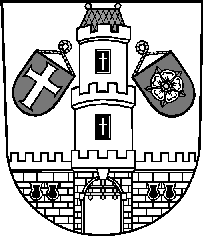 Město StrakoniceMěsto StrakoniceMěstský úřad StrakoniceOdbor majetkovýVelké náměstí 2386 01 StrakoniceVyřizuje:Ing. Oldřich ŠvehlaTelefon:383 700 322E-mail:oldrich.svehla@mu-st.czDatum: 10. 4. 2024Dodavatel:ZNAKON, a.s.Sousedovice 44386 01  StrakoniceIČ: 26018055 , DIČ: CZ26018055Oprava komunikace ul. Stavbařů, Strakonice1242 149,36